Expression of a hyperthermophilic endoglucanase in hybrid poplar modifies the plant cell wall and enhances digestibilityYao Xiao; Xuejun He; Yemaiza Ojeda-Lassalle; Charleson Poovaiah1; Heather D. Coleman*Biology Department, Syracuse University, Syracuse, NY, USA 132441Current affiliation: Scion, Te Papa Tipu Innovation Park, 49 Sala Street, Rotorua 3010, New Zealand*Corresponding author: Heather D. Coleman (hcoleman@syr.edu)ADDITIONAL FILE 1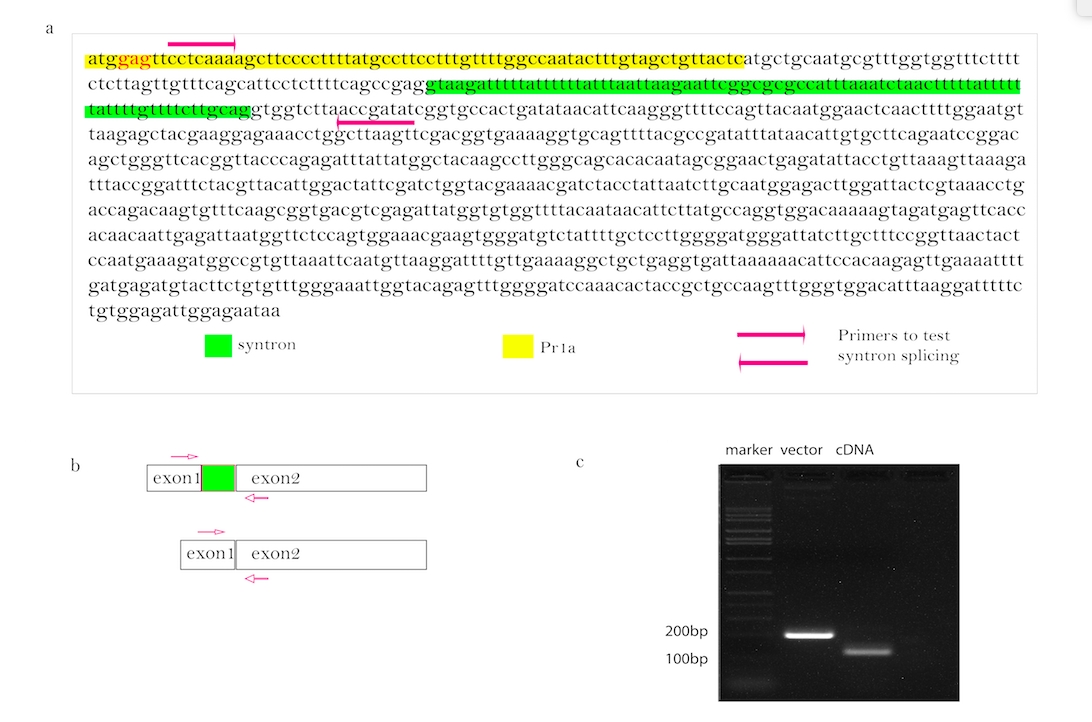 Fig S1. Fig S1. Synthesized TnCelB gene sequence and splicing confirmation. (a) Codon optimized sequence of TnCelB (b) Primer location to detect splicing of intron (c) PCR results detecting correct intron splicing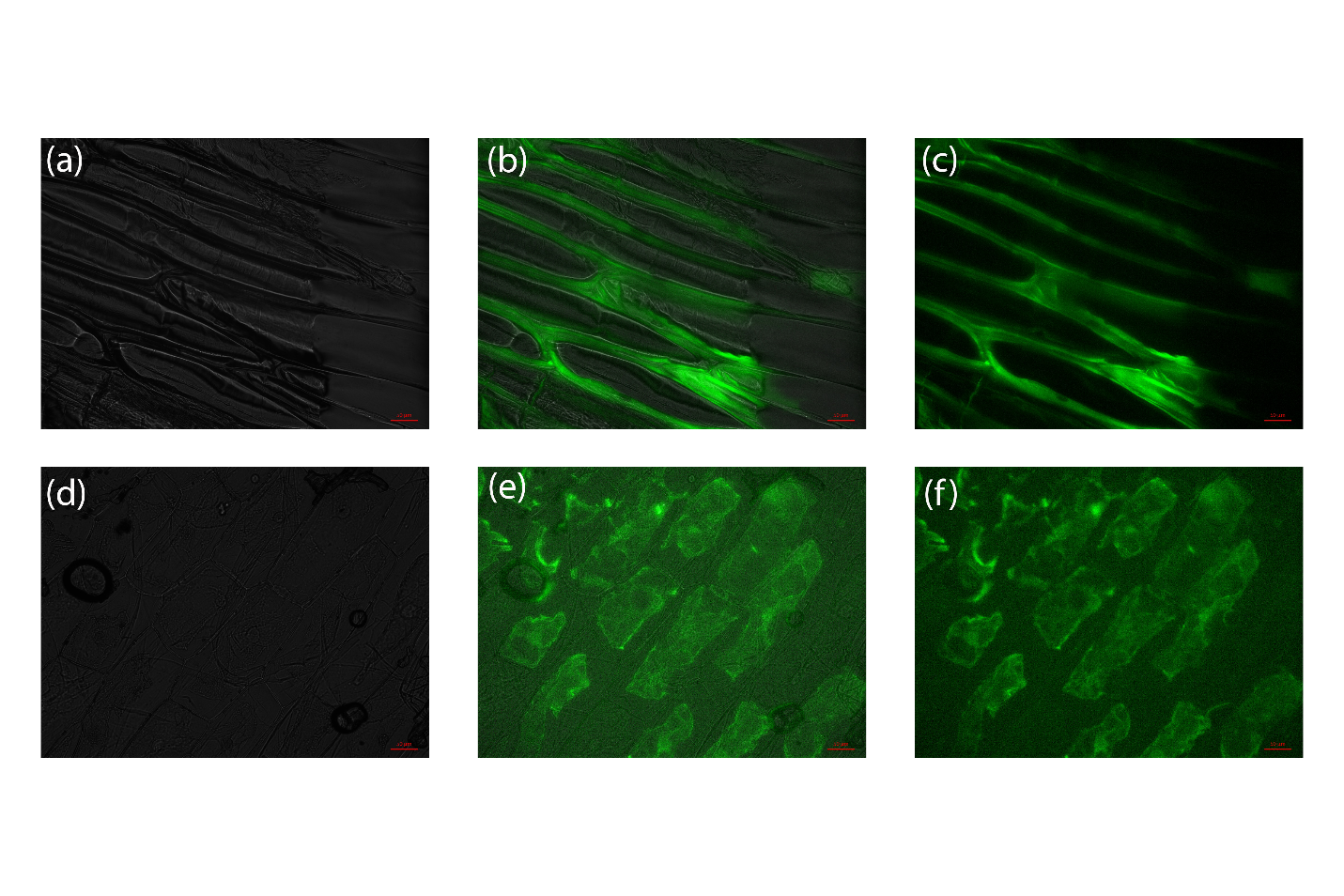 Fig S2. Mutated PR1a targeted GFP to the apoplast. Onion epidermal cells  infiltrated with GFP fused with the mutated PR1a sequence (a,b,c) or with GFP without the targeting sequence (d,e,f); pictures were taken under white field (a,d); fluorescent light (e,f); merged (b,e)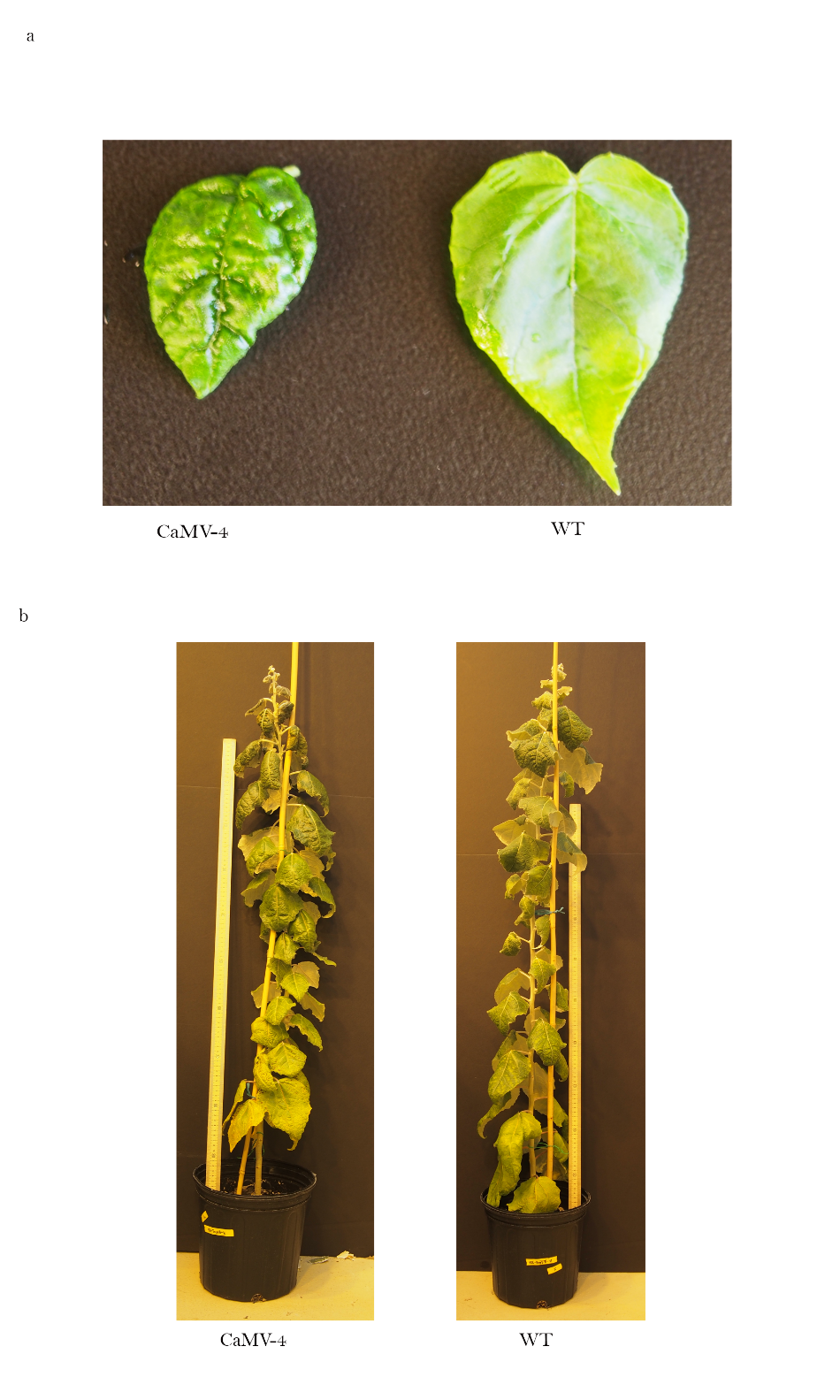 Fig S3. Abnormal phenotypes of CaMV-4. (a) Wrinkled leaf surface of CaMV-4 line expressing TnCelB compared with WT; (b) Dehydrated apical region of CaMV-4 line expressing TnCelB compared to WT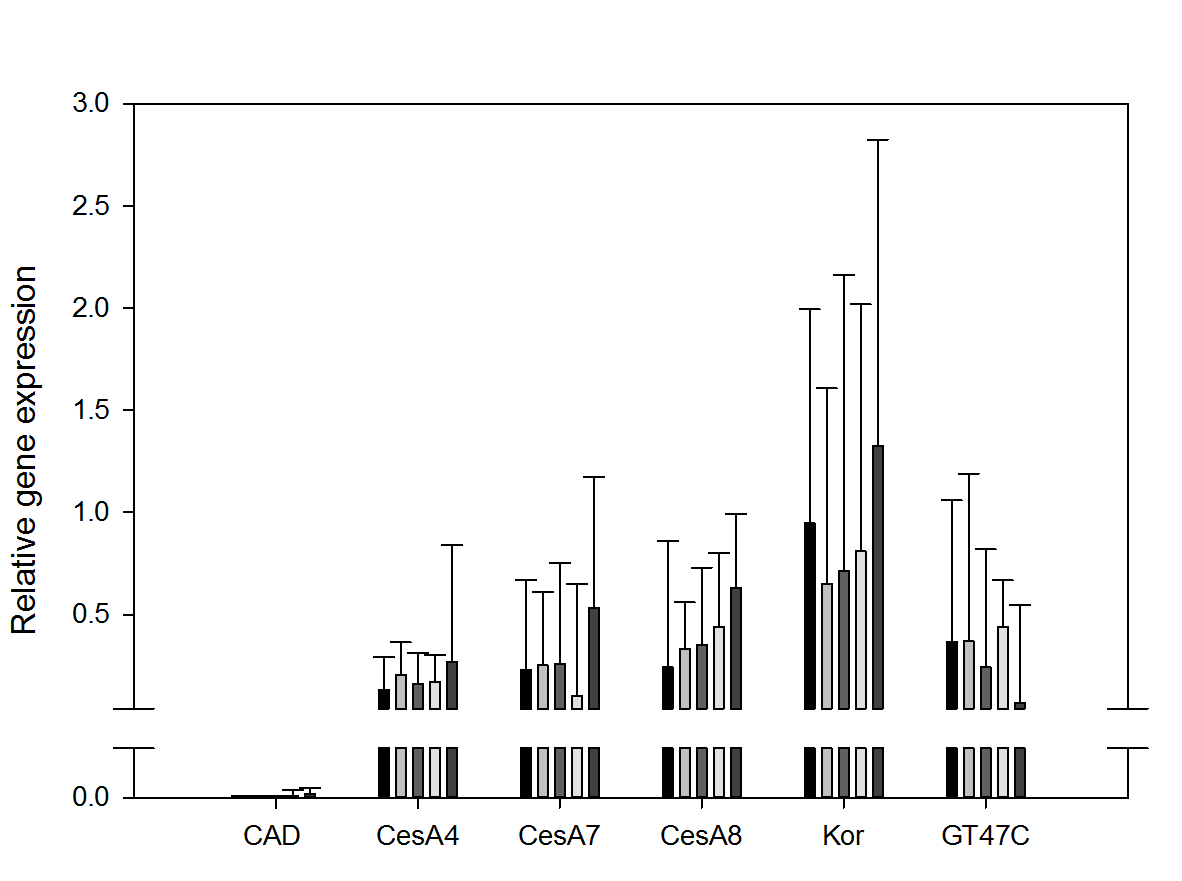 Fig S4. Expression level of genes involved in synthesis of monolignol (CAD), cellulose (CesA4, CesA7, CesA8, Kor), and hemicellulose (GT47C). Three individual plants per event were analyzed. Error bars are standard error. Table S1. Primers used in the studyPrimer nameSequenceNote	Tm(C)PRSE-FwdGCGGCCGCCATGGAGTTCCTCAAAAGCTTCCForward primer to amplify Pr1a sequence with Asn mutated to Glu, NotI site added65TnCelB-Rvs-Not1 GCGGCCGCTTATTCTCCAATCTCCACAGAAReverse primer for cloning TnCelB, NotI site added65UBC11-FwdGTTGATTTTTGCTGGGAAGCHomologous locus in Arabidopsis: NM_00112546460UBC11-RvsGATCTTGGCCTTCACGTTGTHomologous locus in Arabidopsis: NM_00112546460EF1-FwdGGCATTAAGTTTTGTCGGTCTGelongation factor 1-beta 2 (LOC7489318)60EF1-RvsGCGGTTCATCATTTCATCTGGelongation factor 1-beta 2 (LOC7489318)60TnCelB-FwdATGCGTTTGGTGGTTTCTTTTCForward primer for qPCR60TnCelB-RvsAAAGTTGAGTTCCATTGTAACTReverse primer for qPCR60CesA4-FwdCACAGGTTATCCCACTTTTGCTJCI accession number: eugene3.0000263660CesA4-RvsCATACGCTTGCTTGCTAACAGAJCI accession number: eugene3.0000263660CesA7-FwdCAAGCAATGTGGACTCAACTGTTAJCI accession number: gw1.XVIII.3152.160CesA7-RvsAAGCAGGATGCACATGTATCTTCTJCI accession number: gw1.XVIII.3152.160CesA8-FwdAAGCACATATCGCTGTCAGTATTTAJCI accession number: eugene3.0004036360CesA8-RvsTTCAACACAATCAAAACCTGTATTTJCI accession number: eugene3.0004036360Kor-FwdGCAGCAAAATCATCTTACCAAGenBank: AY535003.160Kor-RvsGGATTGACAAGAACACCATATGenBank: AY535003.160CAD1-FwdGCAAGCTTATTCACTGAACAACAATJCI accession number: estExt_Genewise1_v1.C_LG_IX235960CAD1-RvsAAAGCAAAGACACACTGTCACATTTJCI accession number: estExt_Genewise1_v1.C_LG_IX235960GT47C-FwdTCCTCCAACTCCACTTTCATTCAccession numbers: PoGT47C (DQ899955)60GT47C-RvsAGCCAGTCCGTGTTGTATTTAccession numbers: PoGT47C (DQ899955)60CaMV-FwdCTGCAGGGCTAGAGCAGCTTGCCAACPrimer to check presence of expression cassette55TnCelB-Rvs-Not1 GCGGCCGCTTATTCTCCAATCTCCACAGAAReverse primer for checking presence of expression cassette55